PROCESSO SELETIVO SIMPLIFICADO Nº 007/2022Caderno de prova para o cargo de AUXILIAR DE CRECHEA prova tem 25 questões, com 04 alternativas cada uma.Assinale no Cartão de Respostas apenas uma alternativa para cada questão.PORTUGUÊS:1 – Conforme o Novo Acordo Ortográfico, marque a alternativa em que a palavra não possui mais acento:a)	aldeiab)	baleiac)	ideiad)	meia2 – Leia o trecho a seguir.“Nesse contexto, a assistência pediátrica de qualidade tem de ser vista como prioridade, pois se ocupa fundamentalmente daqueles que, mais que todos, precisam de uma sociedade que respeite a cidadania.”A conjunção destacada confere a esse trecho uma ideia de:a)	explicaçãob)	conclusãoc)	condiçãod)	tempo3 – Leia o texto:O labirinto dos manuaisHá alguns meses troquei meu celular. Um modelo lindo, pequeno, prático. Segundo a vendedora, era capaz de tudo e mais um pouco. Fotografava, fazia vídeos, recebia e-mails e até servia para telefonar. Abri o manual, entusiasmado. “Agora eu aprendo”, decidi, folheando as 49 páginas. Já na primeira, tentei executar as funções. Duas horas depois, eu estava prestes a roer o aparelho. O manual tentava prever todas as possibilidades. Virou um labirinto de instruções! Na semana seguinte, tentei baixar o som da campainha. Só aumentava. Buscava o vibracall, não achava. Era só alguém me chamar e todo mundo em torno saía correndo, pensando que era o alarme de incêndio! Quem me salvou foi um motorista de táxi. — Manual só confunde – disse didaticamente. – Dá uma de curioso. Insisti e finalmente descobri que estava no vibracall há meses! O único problema é que agora não consigo botar a campainha de volta! Atualmente, estou de computador novo. Fiz o que toda pessoa minuciosa faria. Comprei um livro. Na capa, a promessa: “Rápido e fácil” – um guia prático, simples e colorido! Resolvi: “Vou seguir cada instrução, página por página. Do que adianta ter um supercomputador se não sei usá-lo?”. Quando cheguei à página 20, minha cabeça latejava. O livro tem 342! Cada vez que olho, dá vontade de chorar! Não seria melhor gastar o tempo relendo Guerra e Paz? Tudo foi criado para simplificar. Mas até o micro-ondas ficou difícil. A não ser que eu queira fazer pipoca, que possui sua tecla própria. Mas não posso me alimentar só de pipoca! Ainda se emagrecesse... E o fax com secretária eletrônica? O anterior era simples. Eu apertava um botão e apagava as mensagens. O atual exige que eu toque em um, depois em outro para confirmar, e de novo no primeiro! Outro dia, a luzinha estava piscando. Tentei ouvir a mensagem. A secretária disparou todas as mensagens, desde o início do ano! Eu sei que para a garotada que está aí tudo parece muito simples. Mas o mundo é para todos, não é? Talvez alguém dê aulas para entender manuais! Ou o jeito seria aprender só aquilo de que tenho realmente necessidade, e não usar todas as funções. É o que a maioria das pessoas acaba fazendo!(Walcyr Carrasco, Veja SP, 19.09.2007. Adaptado)Ao ler o texto, pode-se concluir corretamente que:a)	a leitura de obras-primas da literatura é atividade mais produtiva do que utilizar celulares e computadores.b)	os manuais cujas diversas instruções os usuários não conseguem compreender e pôr em prática são improdutivos.c)	a vendedora foi convincente, pois o narrador comprou o celular, embora duvidasse das qualidades prometidas pelo aparelho.d)	os jovens deveriam ensinar computação aos mais velhos, pois, dessa forma, estes últimos entenderiam as funções básicas do equipamento.4 – Leia as frases abaixo, indicando qual alternativa apresenta a conjugação verbal correta:I –	Se ___ dias frios no inverno, talvez as coisas fossem diferentes.II –	Quando o cavalo ___ todos os obstáculos, a corrida terminará.III –	Caso ela ___ ao jogo amanhã, deverá pagar antecipadamente o ingresso.a)	Fizessem, transpuser, vá.b)	Fizer, transpor, vai.c)	Fizerem, transpuser, vai.d)	Fizer, transpusesse, vá.5 – Leia e analise as frases com relação às regras de concordância nominal:I –	A moça e o rapaz sentaram-se na sala.II –	A moça e o rapaz alto sentou-se na sala.III –	A moça alta e o rapaz alto sentou-se na sala.IV –	A moça e o rapaz altos sentaram-se na sala.V –	A moça e os rapazes altos sentaram-se na sala.Assinale a alternativa correta:a)	Estão corretas as frases 1, 2 e 5.b)	Estão erradas as frases 3, 4 e 5.c)	Estão corretas as frases 1, 2, 3 e 5.d)	Estão corretas as frases 1, 4 e 5.MATEMÁTICA:6 – Casas noturnas e espetáculos musicais, podem provocar insônia, estresse, infarto, perda de audição, entre outras enfermidades. De acordo com a Organização Mundial da Saúde, todo e qualquer som que ultrapasse os 55 decibéis (unidade de intensidade do som) já pode ser considerado nocivo para a saúde. O gráfico foi elaborado a partir da medição do ruído produzido, durante um dia, em um canteiro de obras.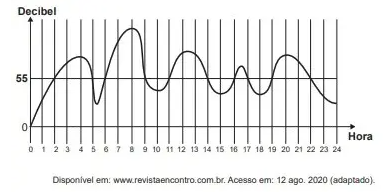 Nesse dia, durante quantas horas o ruído esteve acima de 55 decibéis?a)	5b)	8c)	10d)	137 – Rogério quer comprar um jogo educativo que custa R$ 85,00 à vista. Como não tinha essa quantia no momento e não queria perder a oportunidade, aceitou a oferta da loja de pagar duas prestações de R$ 45,00, uma no ato da compra e outra 30 dias depois. A taxa de juros mensal que a loja estava cobrando nessa operação era de:a)	12,5%b)	5,9%c)	7,5%d)	5%8 – Um retângulo possui lados paralelos de medidas iguais. Então, se um lado do retângulo mede 22 cm, o lado paralelo a esse deve medir 22 cm também. Considere que a largura da figura é x. Visualizemos a figura: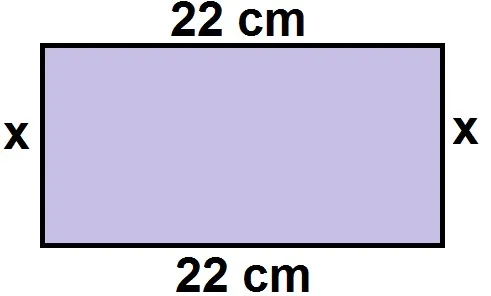 Se o perímetro, que é a soma de todos os lados do retângulo, é 60 cm, então temos, como largura de cada lado:a)	16 cmb)	30 cmc)	8 cmd)	22 cm9 – Uma escola organizou o gráfico a seguir para demonstrar a quantidade de alunos matriculados em cada uma das turmas do 5º ano. O número total de alunos nessas turmas é igual a: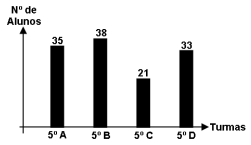 a)	107b)	127c)	130d)	11710 – Susana tinha R$ 3.500,00 (três mil e quinhentos reais) em sua casa, sua visita precisou de dinheiro emprestado para comprar medicamentos. Susana emprestou 15% do valor que tinha. Qual o valor em reais que Susana emprestou?a)	725,00b)	235,00c)	525,00d)	650,00CONHECIMENTOS GERAIS:11 – Benedito Novo é uma cidade do estado de Santa Catarina, situado na região do Médio Vale do Itajaí que tem como municípios limítrofes: a)	Rio dos Cedros, Doutor Pedrinho, Ascurra, Ibirama, Rodeio, Timbó e José Boiteux.b)	Doutor Pedrinho, Blumenau, Ascurra, Timbó e Indaial.c)	Timbó, Rio Negrinho, Rio dos Cedros, Doutor Pedrinho e Indaial.d)	Ibirama, Timbó, Indaial, Doutor Pedrinho e Rodeio.12 – Neste ano de 2023 nosso município de Benedito Novo completará 62 anos de emancipação. Assinale a alternativa correta da data de fundação do município:a)	20 de abril de 1961b)	29 de dezembro de 1961c)	28 de dezembro de 1961d)	29 de dezembro de 196013 – Assinale alternativas contém apenas vacinas contra a COVID-19?a)	VIP/VOP e AstraZeneca.b)	CoronaVac e AstraZeneca.c)	HPV e BioNTech.d)	Pentavalente (DTPa) e Sputnik V.14 – O PIX permite fazer qualquer pagamento ou transferência usando o celular, e está em funcionamento desde novembro de 2020. O que é PIX?a)	Forma de pagamento online.b)	Plano de investimento de baixo risco do Banco do Brasil.c)	Meio de pagamento instantâneo criado pelo Banco Central do Brasil.d)	Produtos de investimento financeiro criados pelo Banco Central do Brasil.15 – Qual das alternativas apresenta os últimos Presidentes do Brasil em ordem de sucessão?a)	Dilma Rousseff, Lula, Jair Bolsonaro.b)	Michel Temer, Jair Bolsonaro, Lula.c)	Fernando Henrique, Itamar Franco, Lula.d)	Dilma Rousseff, Michel Temer, Jair Bolsonaro.CONHECIMENTOS ESPECÍFICOS:16 – O Estatuto da Criança e do Adolescente trouxe, com sua concepção, uma nova forma de tratar as políticas direcionadas a infância e a adolescência no Brasil. De acordo com o Estatuto da Criança e do Adolescente qual a idade que uma pessoa deve ter para ser considerada criança e/ou adolescente?a)	criança até doze anos de idade incompleto, e adolescente aquela entre doze e dezoito anos de idade.b)	criança com doze anos de idade completos, e adolescentes aquela entre treze e dezoito anos de idade.c)	criança com onze anos de idade incompletos, e adolescentes aquela entre doze e dezoito anos de idade.d)	nenhuma das alternativas anteriores.17 – A princípio conforme a Lei nº 9.394/96 – Lei de Diretrizes e Bases da Educação – LDB, o ensino será ministrado com base, dentre outros, nos seguintes princípios:I –	Gratuidade do ensino público em estabelecimentos oficiais.II –	Desvalorização do profissional da educação escolar.III –	Gestão democrática do ensino público, na forma desta Lei e da legislação dos sistemas de ensino.Assinale a alternativa correta:a)	Somente os itens II e III.b)	Somente os itens I e II.c)	Somente os itens I e III.d)	Todos os itens.18 – Quanto a função de um auxiliar de sala podemos afirmar que, EXCETO:a)	Não é permitido ao auxiliar de sala participar de viagens de estudos, eventos, conselho de classe, reuniões pedagógicas que envolvam a turma em questão, entre outras tarefas correlatas, nos Centros Educacionais Infantis e nas Escolas Municipais.b)	Auxilia nas atividades de cuidado e a atenção das crianças, proporcionando o bem-estar, cultura, recreação e lazer, saúde, higiene e asseio pessoal, administrando alimentação e controlando repouso.c)	Favorece o desenvolvimento da independência e autonomia, nas atividades da vida prática e diária no contexto escolar, auxiliando os alunos em seu cuidado pessoal, nas refeições e na locomoção (quando os alunos que fazem o uso de cadeiras de rodas ou outro equipamento de acessibilidade, necessário para se deslocarem nos diversos espaços escolares e fora dele).d)	Acompanha os alunos nas aulas de educação física, artes e inglês e outras necessárias. 19 – De acordo com o Estatuto da Criança e do adolescente o Estado tem dever de, EXCETO:a)	Assegurar ensino fundamental, obrigatório e gratuito, inclusive para os que a ele não tiveram acesso na idade própria.b)	Garantir atendimento educacional especializado aos portadores de deficiência, preferencialmente na rede regular de ensino.c)	Matricular todas as crianças na rede regular de ensino.d)	Assegurar acesso aos níveis mais elevados do ensino, da pesquisa e da criação artística, segundo a capacidade de cada um.20 – Ensinar resulta, adotar procedimentos diferentes dependendo do tipo de conteúdo com que se lida. A que se atribui a função de propor os melhores meios para tornar possíveis efetivos e eficientes, esse ensino e essa aprendizagem?a)	 Sistema.b)	 Professores.c)	 Escola.d)	 Didática.21 – Na Lei de Diretrizes e Bases da Educação Nacional (LDB) no artigo nº 4 é dever do Estado garantir a educação pública mediante:a)	De Educação Básica obrigatória gratuita dos 4 aos 17 anos de idade.b)	De Educação Básica obrigatória gratuita dos 6 aos 17 anos de idade.c)	De Ensino Fundamental obrigatório e gratuito dos 6 aos 17 anos de idade.d)	De Educação Básica obrigatória e gratuita dos 6 aos 14 anos de idade.22 – Em leitura ao Código de Ética Profissional do Servidor Público Civil (Decreto 1171/94) verifica-se que este exalta alguns valores a serem observados no exercício da função pública, dentre eles tem-se:a)	Moralidade, uma vez que todos os seus atos, comportamentos e atitudes serão direcionados para a preservação da honra e da tradição dos serviços públicos.b)	Cortesia, visto que respeitando seus colegas e cada concidadão, colabora e de todos pode receber colaboração para o desempenho de sua atividade pública.c)	Trabalho, pois qualquer espécie de atraso na prestação do serviço caracteriza-se como grave dano aos usuários dos serviços públicos.d)	Publicidade, que se constitui em requisito de eficácia e moralidade, cuja omissão enseja comprometimento ético contra o bem comum.23 – O trabalho em equipe em uma sala de aula é indispensável para o sucesso na tarefa educativa. Com relação às etapas do trabalho em equipe em educação, julgue os itens a seguir.I –	O planejamento conjunto consiste na realização das atividades dirigidas para prepará‐las, de maneira conjunta, considerando diferentes pontos de vista para se chegar a acordos e tomar decisões.II –	A atuação corresponde à colocação em cena das atividades planejadas de modo mais ou menos explícito e sistemático e à realização das atividades decididas em conjunto de modo a criar um sentimento de grupo.III –	A revisão da prática é o momento de avaliar e fazer propostas de mudanças e melhorias, gerando um espaço de valorização e reflexão.Assinale a alternativa correta:a)	Nenhum item está certo.b)	Apenas o item I está certo.c)	Apenas o item II está certo.d)	Os itens I, II e III estão corretos.24 – Dentre as várias teorias a respeito do processo de aprendizagem, qual delas, defendem a ideia de que o sujeito aprende na relação com os outros sujeitos mais experientes?a)	Estruturalistab)	Histórico-culturalc)	Positivismod)	Tecnicista 25 – Um estabelecimento de ensino tem que ter como foco a criança e como opção pedagógica ofertar uma experiência de infância potente, diversificada, qualificada, aprofundada, complexificada, sistematizada, na qual a qualidade seja discutida e socialmente partilhada, ou seja, ser uma instituição aberta à família e à sociedade. Nessa perspectiva, é possível reivindicar certas funções básicas e indissociáveis para as creches e pré-escolas (MEC/2009). Sobre estas, analise as afirmativas abaixo.I –	Uma função social, que consiste em acolher, para educar e cuidar, crianças compartilhando com as famílias o processo de formação e constituição da criança pequena em sua integralidade. II –	A função política de contribuir para que meninos e meninas usufruam de seus direitos sociais e políticos e exerçam seu direito de participação, tendo em vista a sua formação na cidadania.III –	A função pedagógica de ser um lugar privilegiado de convivência e ampliação de saberes e conhecimentos de diferentes naturezas entre crianças e adultos.Assinale a alternativa correta:a)	Nenhuma afirmativa está correta.b)	Apenas as afirmativas II e III estão corretas.c)	Todas as afirmativas estão corretas.d)	Apenas a afirmativa III está correta.BOA PROVA!